Formation à la pédagogie Kodály
Transmettre la musique aux enfants de moins de 6 ans   *Vous êtes intéressé(e) par la pédagogie musicale Kodály et vous désirez en connaître les principes ou les approfondir ? A travers des ateliers pratiques nous verrons comment mieux aider les élèves à développer leurs habiletés musicales avec comme seule exigence le plaisir de la musique. Un professeur est lui aussi toute sa vie en recherche, nous proposerons donc des pistes personnelles pour travailler chez vous. L'expérience nous montre que le partage de connaissances entre participants venant d'horizons différents est d'une grande richesse, c'est pourquoi nous vous accueillons quel que soit votre bagage musical. Ce week-end se concentre sur une application de la pédagogie Kodály : la musique avec les enfants avant 6 ans. Nous aborderons le travail possible avec un groupe, ou alors avec les parents et leur enfant.Quelques mots à propos de la pédagogie KodályCette approche est née dans les années 1950 en Hongrie autour du compositeur Zoltán Kodály entouré d’une équipe de pédagogues. Elle est utilisée depuis dans le monde entier : chœurs, conservatoires, écoles de musique... La grande souplesse de ses domaines d’application fait qu’elle est en perpétuel renouvellement, s’adaptant à de nombreuses situations selon les besoins. C’est une pédagogie permettant de développer l’oreille des élèves et leur musicalité grâce au chant. Pour les tout-petits, les jeux et le mouvement sont au centre des séances, grâce à l’utilisation du répertoire traditionnel. Une fois les compétences préparées avec soin l’apprentissage d’un instrument se fera de manière naturelle. Si la musique est à l’intérieur l’instrument prend sa véritable place : une extension du corps du musicien. La préparation de cette pratique vocale et corporelle demande une méthodologie précise et adaptée, respectant l’âge et le développement cognitif de l’élève. Cette approche laisse la place à la création tout en suivant une structure rassurante pour les enfants. C’est ce que nous proposons d’aborder pendant ces deux jours, alternant ateliers pratiques et moments d’échanges pédagogiques.
Programme Le répertoire jeux et chansons : en pratiqueJouer, chanter, vivre les chansons : nombreux exemples de jeux chantés et de leurs objectifs 
Pratique en situation de nombreux jeux et chansons à utiliser avec les enfants (rondes, danses, jeux à deux, chansons en déplacement, chansons à gestes, berceuses, jeux de doigts, chansons à faire avec les parents)
Activités et jeux répondant à des compétences précises : maitrise vocale, reconnaissance des timbres, aisance corporelle, oreille mélodique, lien entre corps et rythme, écoute… 
Tout le répertoire pratiqué sera transmis en partition sous forme numériqueLe répertoire : comment le choisir ? Analyse mélodique, rythmique : selon quels critères musicaux une chanson peut-elle être choisie ? 
Comment analyser une chanson et en extraire les objectifs pédagogiques ? 
Comment organiser son répertoire de chansons en fonction d’une progression ? 
Comment choisir une chanson en fonction du niveau des élèves ? 
Peut-on inventer un jeu pour aller avec une chanson ? Y-a-t-il des règles à cela ? Les compétences viséesQue voulons-nous transmettre aux enfants ? 
Quelles sont les compétences vocales, rythmiques, corporelles, d’écoute, de concentration
L’envie, le plaisir, la soif de musique : est-ce toujours un objectif ? La préparation d’une séance L’importance d’une histoire, des personnages : quels sont les thèmes, les sujets qui intéressent les enfants ? 
Combien d’activités peut-on faire en une séance ? Comment chronométrer à peu près ? 
Mémorisation des chansons à l’avance, l’aide de l’analyse : comment savoir qu’on est en réelle maitrise d’une chanson ? 
Comment préparer une progression sur une période de 5 à 7 semaines ? Pendant la séance : face aux enfantsComment transmettre une chanson ? Comment entrer dans une activité et gérer les changements de dispositifs ? 
Comment travailler avec la même chanson tout en changeant l'objectif musical ? 
Emploi du temps des deux journéesChaque atelier propose 45 minutes de pratique suivi d’un moment d’échange, discussion et prise de notes autour du thème abordé. Formateur Grégory Hérail - Directeur de l’école de musique « Bouge et Chante » à Lyon, professeur. 
Président de l'association "La Voix de Kodály en France".
Professeur pour le conservatoire de Meyzieu et coordinateur du projet « Voix-ci Voix-là ».
Diplômes
Diploma in Music Pedagogy de l’Institut Kodály / Académie Liszt de Budapest
Master de composition, Licence de musicologie, D.U.M.I. 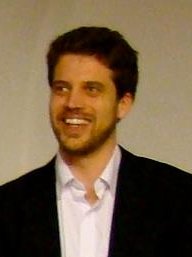 
J’anime des formations et interviens depuis plusieurs années dans les conservatoires ou lors de stages Kodály organisés dans toute la France. (Paris, Lyon, Montpellier, Metz, Nantes) Je suis passionné de chant, de polyphonie et de pédagogie depuis cette rencontre avec les approches Kodály et Dalcroze. Je continue à me former régulièrement en France et à l’étranger, en lien avec l’institut Kodály de Kecskemét.  = L’organisme de formationBouge et chante est une école de musique à Lyon qui organise son enseignement autour de la pédagogie Kodály. Nous accueillons les enfants à partir de 6 mois (avec leur parents) et jusqu’à l’âge adulte pour le Chœur de la croix rousse. Nous dispensons des cours collectifs chant et mouvement (c’est le cœur du projet) ainsi que des cours de piano et de violoncelle en suivant les principes de la pédagogie Kodály. www.bougeetchante.fr 
www.facebook.fr/bougeetchante=Bouge et Chante est Organisme de formation depuis 2015. Notre volonté est de faire vivre la réflexion autour de la pédagogie musicale, de faire connaître la pédagogie Kodály et d’encourager les participants à poursuivre leur formation, à l’étranger notamment. Déclaration d’Activité no 82 69 12157 69 auprès du préfet de région Rhône-Alpes. 
Ce numéro ne vaut pas agrément de l’état. (Mention obligatoire)=
Infos pratiquesLieu de la formation : 
Tenue : Prévoyez des vêtements souples pour bien bouger et vous asseoir par terre si besoin.
Pour le repas : Informations vous concernantPour l'inscription merci d'indiquer, par mail ou par courrier avec votre paiement : Nom Prénom : 
Email :
Adresse postale :
Téléphone : 
Profession et structure dans laquelle vous travaillez :Jour 1Jour 29h - 9h30Accueil des participants9h30 – 11hPratique polyphonique 
et étude des outils Kodaly9h00 - 10h30Acquérir les outils Kodály 
Phonomimie, syllabes rythmiques, solmisation…11h00 - 12h30Exemple de séance 
puis analyse : 
répertoire, déroulement, jeux…10h30 - 12h00Exemple de séance 
puis analyse : 
répertoire, déroulement, jeux…RepasRepasRepasRepasRepas14h00 – 15h00Méthodologie : 
Les compétences
Activités et jeux répondant 
à des objectifs musicaux choisis13h30 – 14h30Méthodologie :
La préparation
Préparer une séance, une période : 
choix du répertoire, progression15h00 – 16h00Répertoire
En pratique : chansons, jeux chantés, rondes, jeux de doigts…14h30 – 15h30Répertoire
En pratique : chansons, jeux chantés, rondes, jeux de doigts…Financé à titre individuelFinancé par un organisme
Vous pouvez demander une prise en charge par un OPCA (organisme paritaire collecteur agréé) 
Renseignez-vous sur http://www.moncompteformation.gouv.fr/
Vous pouvez demander une prise en charge par un OPCA (organisme paritaire collecteur agréé) 
Renseignez-vous sur http://www.moncompteformation.gouv.fr/
Vous pouvez demander une prise en charge par un OPCA (organisme paritaire collecteur agréé) 
Renseignez-vous sur http://www.moncompteformation.gouv.fr/Règlement : Par chèque ou par virement à l’ordre de « bouge et chante »
Par virement bancaire sur le compte du Crédit Mutuel à Lyon :
IBAN FR76 1027 8073 0100 0218 5310 153 
BIC CMCIFR2A / Merci d’indiquer sur le virement votre nom et  « Kodaly Octobre LYON ».Règlement : Par chèque ou par virement à l’ordre de « bouge et chante »
Par virement bancaire sur le compte du Crédit Mutuel à Lyon :
IBAN FR76 1027 8073 0100 0218 5310 153 
BIC CMCIFR2A / Merci d’indiquer sur le virement votre nom et  « Kodaly Octobre LYON ».Règlement : Par chèque ou par virement à l’ordre de « bouge et chante »
Par virement bancaire sur le compte du Crédit Mutuel à Lyon :
IBAN FR76 1027 8073 0100 0218 5310 153 
BIC CMCIFR2A / Merci d’indiquer sur le virement votre nom et  « Kodaly Octobre LYON ».
Bouge et Chante – Organisme de formation 
Déclaration d’Activité no 82 69 12157 69 
auprès du préfet de région Rhône-Alpes. 
Ce numéro ne vaut pas agrément de l’état.Association Bouge et chante 
3, rue Ornano
69001 LYON
Des questions ? N'hésitez pas ! 
formation@bougeetchante.fr 
ou par téléphone à Grégory Hérail : 06 95 05 11 81Association Bouge et chante 
3, rue Ornano
69001 LYON
Des questions ? N'hésitez pas ! 
formation@bougeetchante.fr 
ou par téléphone à Grégory Hérail : 06 95 05 11 81Emilie Choffel – Coordinatrice
formation@bougeetchante.frGrégory Hérail – Formateur
gregory@bougeetchante.fr
tél : 06 95 05 11 81